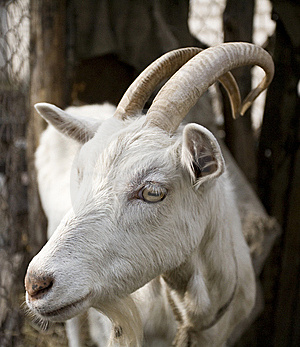 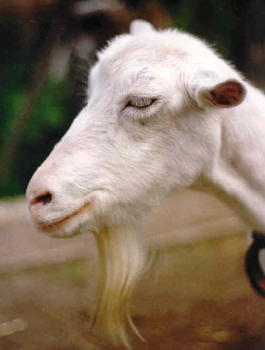 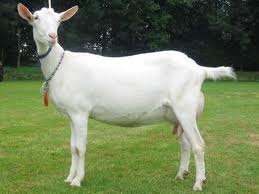 Betekenissen “geit” kern 6 dag 1-2.De geit: een geit is een zoogdier met een sik en hoorns.De sik: een klein, puntig baardje.De hoorn: is een hard en puntig uitsteeksel op de kop van sommige dieren. Dus ook bij een geit.Het zoogdier: het jong van een zoogdier drinkt melk bij zijn moeder.